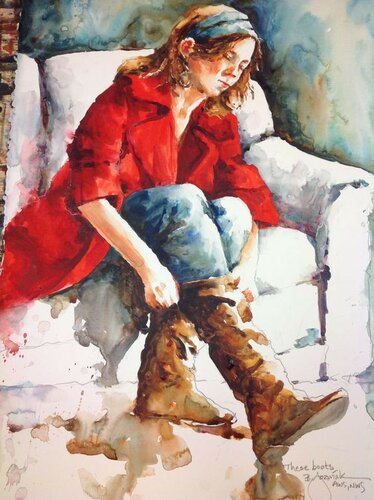 Задание для отделения ИЗО на 10.02.22 1 – 2 классаЖивописьЗадание Выполнить этюд фигуры человека (за чтением, за рукоделием и т.д.) в технике алла-прима или вливание цвета в цвет акварелью. Старайтесь брать чистые цвета, проходите цветом более крупные детали, затем, менее важные легким цветом или тоном, а уже потом уточняйте детали. Пишите в один прием. 4-5 этюдов на Ф -А4.Фотографии работ присылайте на почту: s.lana.70@mail.ru или Viber: Светлана Баженова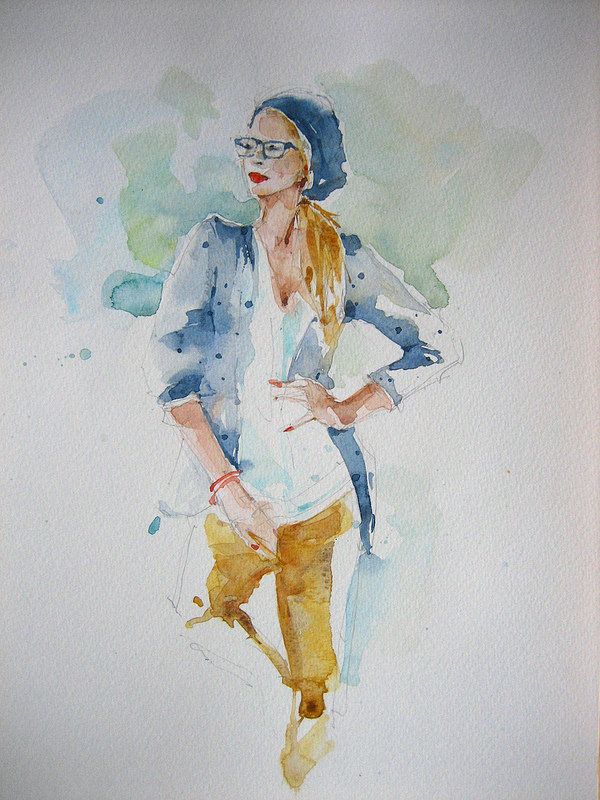 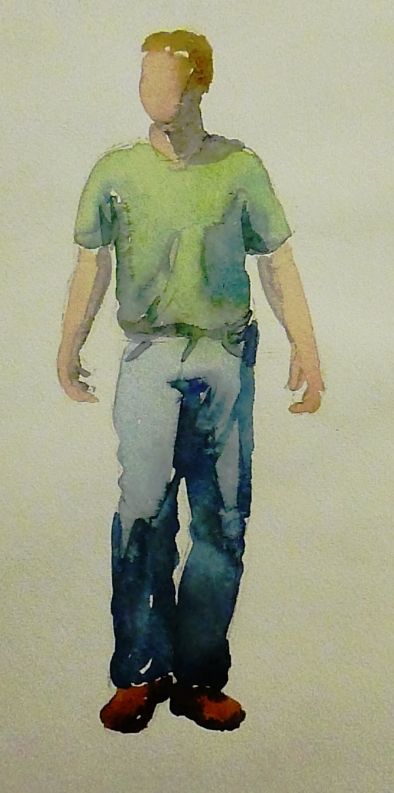 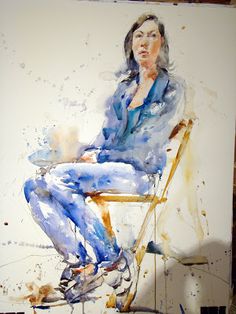 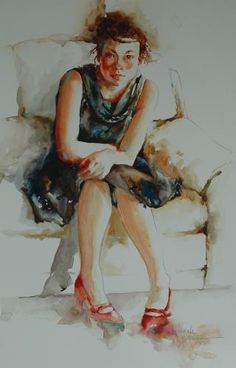 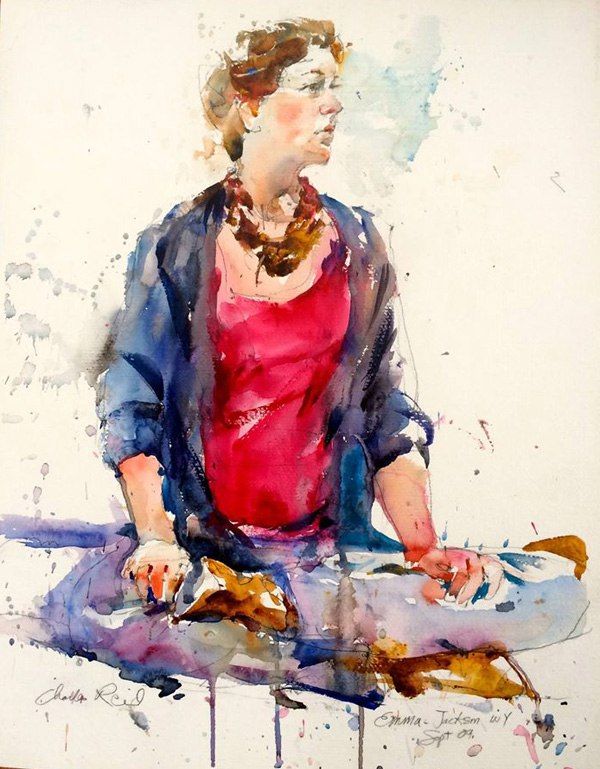 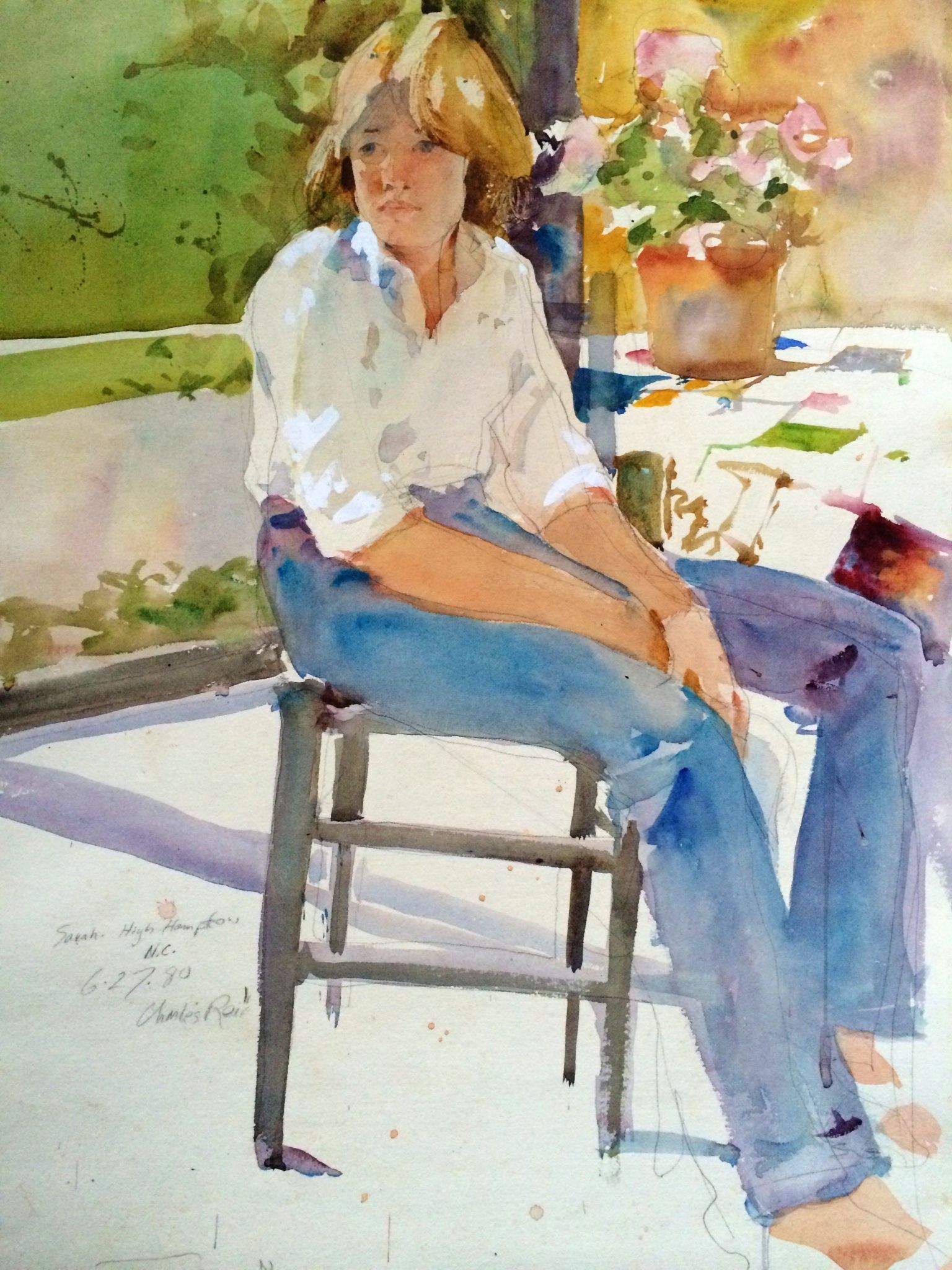 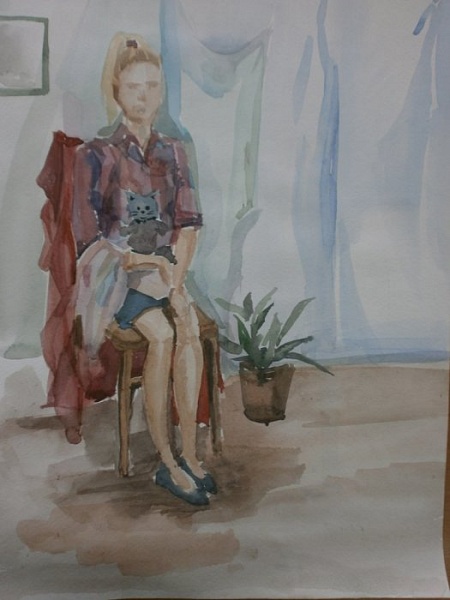 